Ohio law (section 5302.30 of the Revised Code) requires every person who intends to transfer any residential real property by sale, land installment contract, lease with option to purchase, exchange, or lease for a term of 99 years and renewable forever, to complete and provide a copy to the prospective transferee of the applicable property disclosure forms, disclosing known hazardous conditions of the property, including lead-based paint hazards.Federal law (24 CFR part 35 and 40 CFR part 745) requires sellers and lessors of residential units constructed prior to 1978, except housing for the elderly or persons with disabilities (unless any child who is less than 6 years of age resides or is expected to reside in such housing) or any zero-bedroom dwelling to disclose and provide a copy of this report to new purchasers or lessees before they become obligated under a lease or sales contract. Property owners and sellers are also required to distribute an educational pamphlet approved by the United States Environmental Protection Agency and include standard warning language in or attached to lease contracts or sales contracts to ensure that parents have the information they need to protect children from lead-based paint hazards.Clearance Examiner SignatureClearance Examiner Signature
Clearance Examiner SignatureI certify that I have been trained or certified as a Local Lead Inspector in the City of Toledo and that I have registered with the Toledo Lucas County Health Department and that my registration is in good standing.
Note: Copies of this report must be provided to the client requesting the Local Lead Inspection, the property owner if they are different individuals, and the Toledo-Lucas County Health Department.Verified Report of Lead Safe Residential Rental PropertyI certify that the residential rental property or in-home family daycare located at
     _______________________ passed the Local Lead Inspection (Including the Visual Inspection and the Dust Wipe Samples). As of the date of the inspection, this property has passed and is considered a Lead Safe Residential Rental Property.Note: Copies of this Verified Report of Lead Safe Residential Rental Property must be attached to the application to register, or renewal registration for a Certificate of Lead Safe Rental Property to be issued by the Toledo-Lucas County Health Department. A copy of this report should be provided to the client requesting the Local Lead Inspection and the property owner if they are different individuals.Building Owner Name
          Building Owner Name
          Building Owner Name
          Building Owner Name
          Building Owner Name
          Building Owner Name
          Type of Building
 Residence        OtherType of Building
 Residence        OtherType of Building
 Residence        OtherType of Building
 Residence        OtherBuilding Address
     Building Address
     City
     City
     State
     State
     State
     Zip CodeZip CodeZip CodeContact Person/Manager/Principal (if other than owner)
     Contact Person/Manager/Principal (if other than owner)
     Contact Person/Manager/Principal (if other than owner)
     Contact Person/Manager/Principal (if other than owner)
     Contact Person/Manager/Principal (if other than owner)
     Contact Person/Manager/Principal (if other than owner)
     Best Contact Phone Number (     )        -      Best Contact Phone Number (     )        -      Best Contact Phone Number (     )        -      Best Contact Phone Number (     )        -      Lead-Safe Renovator or Essential Maintenance Practice Worker (if applicable)
     Lead-Safe Renovator or Essential Maintenance Practice Worker (if applicable)
     Lead-Safe Renovator or Essential Maintenance Practice Worker (if applicable)
     License number (if applicable)License number (if applicable)License number (if applicable)License number (if applicable)License number (if applicable)License number (if applicable)License Expiration Date     /     /     Employer Address
     Employer Address
     City
     City
     State
     State
     State
     Zip CodeZip CodeZip CodeEmployer
     Employer
     Employer
     Employer
     Employer
     Employer
     Employer Phone Number (     )        -      Employer Phone Number (     )        -      Employer Phone Number (     )        -      Employer Phone Number (     )        -      Name of Risk Assessor/Inspector/Clearance Technician who performed testing
     Name of Risk Assessor/Inspector/Clearance Technician who performed testing
     Name of Risk Assessor/Inspector/Clearance Technician who performed testing
     License numberLicense numberLicense numberLicense numberLicense numberLicense numberLicense Expiration Date     /     /     Employer Address
     Employer Address
     City
     City
     State
     State
     State
     Zip CodeZip CodeZip CodeEmployer
     Employer
     Employer
     Employer
     Employer
     Employer
     Employer Phone Number (     )        -      Employer Phone Number (     )        -      Employer Phone Number (     )        -      Employer Phone Number (     )        -      Activity Conducted Requiring Clearance Examination (Check Appropriate Boxes)Activity Conducted Requiring Clearance Examination (Check Appropriate Boxes)Activity Conducted Requiring Clearance Examination (Check Appropriate Boxes)Activity Conducted Requiring Clearance Examination (Check Appropriate Boxes)Activity Conducted Requiring Clearance Examination (Check Appropriate Boxes)Dates of Lead Hazard Control (or other activity performed)Dates of Lead Hazard Control (or other activity performed)Dates of Lead Hazard Control (or other activity performed)Dates of Lead Hazard Control (or other activity performed)Dates of Lead Hazard Control (or other activity performed) Lead-Safe Renovation                      
 Essential Maintenance Practices Interim Control                                  
 Paint Stabilization Interim Control                                  
 Paint Stabilization Interim Control                                  
 Paint Stabilization Interim Control                                  
 Paint StabilizationStart Date
     /     /     Start Date
     /     /     Start Date
     /     /     Completion Date
     /     /     Completion Date
     /     /     Check each clearance activity performed and attach appropriate form(s): Visual Assessment Dust Sample CollectionCheck each clearance activity performed and attach appropriate form(s): Visual Assessment Dust Sample CollectionCheck each clearance activity performed and attach appropriate form(s): Visual Assessment Dust Sample CollectionCheck each clearance activity performed and attach appropriate form(s): Visual Assessment Dust Sample CollectionCheck each clearance activity performed and attach appropriate form(s): Visual Assessment Dust Sample CollectionDate of Clearance Examination     /     /     Date of Clearance Examination     /     /     Date of Clearance Examination     /     /      Passed Clearance Failed Clearance Repeat Clearance Passed Clearance Failed Clearance Repeat ClearanceThis form is accompanied by the following required information: Description of the Residential Maintenance Hazard Repair Laboratory Results/Reports Visual Assessment Form Diagram of the Floor Plan with Sample LocationsThis form is accompanied by the following required information: Description of the Residential Maintenance Hazard Repair Laboratory Results/Reports Visual Assessment Form Diagram of the Floor Plan with Sample LocationsThis form is accompanied by the following required information: Description of the Residential Maintenance Hazard Repair Laboratory Results/Reports Visual Assessment Form Diagram of the Floor Plan with Sample LocationsThis form is accompanied by the following required information: Description of the Residential Maintenance Hazard Repair Laboratory Results/Reports Visual Assessment Form Diagram of the Floor Plan with Sample LocationsThis form is accompanied by the following required information: Description of the Residential Maintenance Hazard Repair Laboratory Results/Reports Visual Assessment Form Diagram of the Floor Plan with Sample LocationsThis form is accompanied by the following required information: Description of the Residential Maintenance Hazard Repair Laboratory Results/Reports Visual Assessment Form Diagram of the Floor Plan with Sample LocationsThis form is accompanied by the following required information: Description of the Residential Maintenance Hazard Repair Laboratory Results/Reports Visual Assessment Form Diagram of the Floor Plan with Sample LocationsThis form is accompanied by the following required information: Description of the Residential Maintenance Hazard Repair Laboratory Results/Reports Visual Assessment Form Diagram of the Floor Plan with Sample LocationsThis form is accompanied by the following required information: Description of the Residential Maintenance Hazard Repair Laboratory Results/Reports Visual Assessment Form Diagram of the Floor Plan with Sample LocationsThis form is accompanied by the following required information: Description of the Residential Maintenance Hazard Repair Laboratory Results/Reports Visual Assessment Form Diagram of the Floor Plan with Sample LocationsSignatureDate     /     /     Date     /     /     Page
         of         Clearance Date     /     /     Toledo-Lucas County Health DepartmentVisual AssessmentToledo-Lucas County Health DepartmentVisual AssessmentToledo-Lucas County Health DepartmentVisual AssessmentToledo-Lucas County Health DepartmentVisual AssessmentToledo-Lucas County Health DepartmentVisual AssessmentPage
         of         Page
         of         Name of Clearance Examiner
     Name of Clearance Examiner
     Name of Clearance Examiner
     License numberLicense numberLicense numberLicense numberLicense Expiration Date     /     /          Name of Property Owner/Manager
     Name of Property Owner/Manager
     Name of Property Owner/Manager
     Name of Property Owner/Manager
     Name of Property Owner/Manager
     Property Owner/Manager  Phone Number (     )        -      Property Owner/Manager  Phone Number (     )        -      Property Owner/Manager  Phone Number (     )        -      Property Address
     Property Address
     City
     City
     State
     State
     Zip CodeZip CodeLead Hazard Control Start Date
     /     /     Lead Hazard Control Start Date
     /     /     Lead Hazard Control Start Date
     /     /     Lead Hazard Control Start Date
     /     /     Lead Hazard Control Start Date
     /     /     Date/Time Final Cleanup Completed     :       am/pm        /     /     Date/Time Final Cleanup Completed     :       am/pm        /     /     Date/Time Final Cleanup Completed     :       am/pm        /     /     Name of Contractor, Project Designer, Renovator or Essential Maintenance Worker
     Name of Contractor, Project Designer, Renovator or Essential Maintenance Worker
     Name of Contractor, Project Designer, Renovator or Essential Maintenance Worker
     Name of Contractor, Project Designer, Renovator or Essential Maintenance Worker
     Name of Contractor, Project Designer, Renovator or Essential Maintenance Worker
     Phone Number (     )        -      Phone Number (     )        -      Phone Number (     )        -      Address
     Address
     City
     City
     State
     State
     Zip CodeZip Code Passed Visual Clearance Examination                       Failed Visual Examination                     Repeat Visual Clearance Examination  Passed Visual Clearance Examination                       Failed Visual Examination                     Repeat Visual Clearance Examination  Passed Visual Clearance Examination                       Failed Visual Examination                     Repeat Visual Clearance Examination  Passed Visual Clearance Examination                       Failed Visual Examination                     Repeat Visual Clearance Examination  Passed Visual Clearance Examination                       Failed Visual Examination                     Repeat Visual Clearance Examination  Passed Visual Clearance Examination                       Failed Visual Examination                     Repeat Visual Clearance Examination  Passed Visual Clearance Examination                       Failed Visual Examination                     Repeat Visual Clearance Examination  Passed Visual Clearance Examination                       Failed Visual Examination                     Repeat Visual Clearance Examination Room IdentifierList of Building Components to be Treated and Method of Control in Each RoomWork on Each Component Completed?Visible Paint Chips Seen?Visible Settled Dust Seen?Additional Work Required?Pass/Fail Yes  No Yes  No Yes  No Yes  No Pass  Fail Yes  No Yes  No Yes  No Yes  No Pass  Fail Yes  No Yes  No Yes  No Yes  No Pass  Fail Yes  No Yes  No Yes  No Yes  No Pass  Fail Yes  No Yes  No Yes  No Yes  No Pass  Fail Yes  No Yes  No Yes  No Yes  No Pass  Fail Yes  No Yes  No Yes  No Yes  No Pass  Fail Yes  No Yes  No Yes  No Yes  No Pass  Fail Yes  No Yes  No Yes  No Yes  No Pass  Fail Yes  No Yes  No Yes  No Yes  No Pass  Fail Yes  No Yes  No Yes  No Yes  No Pass  FailExterior SoilExterior SoilExterior SoilIs bare soil present? Yes NoIs additional soil treatment required? 
(if yes, please indicate in the notes section below) Yes NoNotesNotesNotesSignatureDate    /     /     Clearance Date     /     /     Toledo-Lucas County Health DepartmentVisual AssessmentContinuedToledo-Lucas County Health DepartmentVisual AssessmentContinuedToledo-Lucas County Health DepartmentVisual AssessmentContinuedPage
         of         Property Address
     Property Address
     City
     State
     Zip CodeRoom IdentifierList of Building Components to be Treated and Method of Control in Each RoomWork on Each Component Completed?Visible Paint Chips Seen?Visible Settled Dust Seen?Additional Work Required?Pass/Fail Yes  No Yes  No Yes  No Yes  No Pass  Fail Yes  No Yes  No Yes  No Yes  No Pass  Fail Yes  No Yes  No Yes  No Yes  No Pass  Fail Yes  No Yes  No Yes  No Yes  No Pass  Fail Yes  No Yes  No Yes  No Yes  No Pass  Fail Yes  No Yes  No Yes  No Yes  No Pass  Fail Yes  No Yes  No Yes  No Yes  No Pass  Fail Yes  No Yes  No Yes  No Yes  No Pass  Fail Yes  No Yes  No Yes  No Yes  No Pass  Fail Yes  No Yes  No Yes  No Yes  No Pass  Fail Yes  No Yes  No Yes  No Yes  No Pass  Fail Yes  No Yes  No Yes  No Yes  No Pass  Fail Yes  No Yes  No Yes  No Yes  No Pass  Fail Yes  No Yes  No Yes  No Yes  No Pass  Fail Yes  No Yes  No Yes  No Yes  No Pass  Fail Yes  No Yes  No Yes  No Yes  No Pass  Fail Yes  No Yes  No Yes  No Yes  No Pass  Fail Yes  No Yes  No Yes  No Yes  No Pass  Fail Yes  No Yes  No Yes  No Yes  No Pass  Fail Yes  No Yes  No Yes  No Yes  No Pass  Fail Yes  No Yes  No Yes  No Yes  No Pass  Fail Yes  No Yes  No Yes  No Yes  No Pass  Fail Yes  No Yes  No Yes  No Yes  No Pass  Fail Yes  No Yes  No Yes  No Yes  No Pass  Fail Yes  No Yes  No Yes  No Yes  No Pass  Fail Yes  No Yes  No Yes  No Yes  No Pass  FailSignatureDate     /     /     Clearance Date     /     /     Toledo-Lucas County Health DepartmentDust Wipe AnalysisContinuedToledo-Lucas County Health DepartmentDust Wipe AnalysisContinuedToledo-Lucas County Health DepartmentDust Wipe AnalysisContinuedPage
         of         Property Address
     Property Address
     City
     State
     Zip CodePlease draw a diagram of the home and indicate in the box below where the dust wipe samples were taken. Additional sheets can be added if necessary. All laboratory analysis and results shall be attached to this report for complete documentation.Please draw a diagram of the home and indicate in the box below where the dust wipe samples were taken. Additional sheets can be added if necessary. All laboratory analysis and results shall be attached to this report for complete documentation.Please draw a diagram of the home and indicate in the box below where the dust wipe samples were taken. Additional sheets can be added if necessary. All laboratory analysis and results shall be attached to this report for complete documentation.Please draw a diagram of the home and indicate in the box below where the dust wipe samples were taken. Additional sheets can be added if necessary. All laboratory analysis and results shall be attached to this report for complete documentation.Please draw a diagram of the home and indicate in the box below where the dust wipe samples were taken. Additional sheets can be added if necessary. All laboratory analysis and results shall be attached to this report for complete documentation.Clearance Date     /     /     Toledo-Lucas County Health DepartmentDust Wipe AnalysisContinuedToledo-Lucas County Health DepartmentDust Wipe AnalysisContinuedToledo-Lucas County Health DepartmentDust Wipe AnalysisContinuedPage
         of         Property Address
     Property Address
     City
     State
     Zip CodeDate:      /     /     License #:     Prepared and Submitted by:      Prepared and Submitted by:      Date:      /     /     License #:     Prepared and Submitted by:      Prepared and Submitted by:      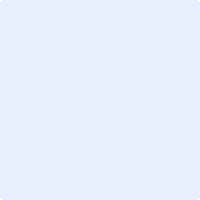 